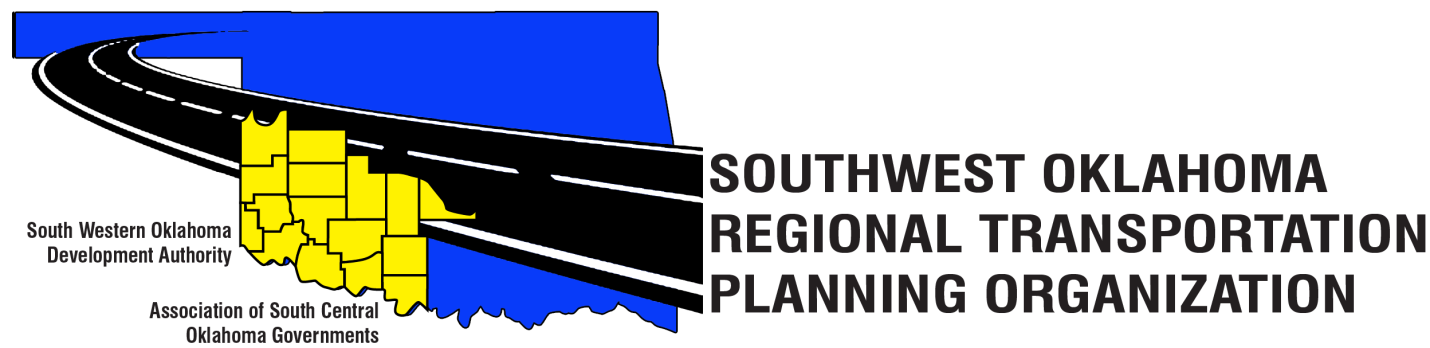 SORTPO Policy Board CommitteeSpecial Meeting AgendaOctober 26, 2017 10:30 a.m.Call to Order.Roll Call. Introduction of Guests.Approval of the minutes for the September 28, 2017 meeting.Discuss and consider appointment of Technical Committee Membership. (By-Laws Article VI)Old BusinessDiscuss and consider recommending to the South Western Oklahoma Development Authority Board of Trustees amendments of the SORTPO Policy Board By-laws.Policy Board Membership-Alternate (By-Laws Article V)Policy Board Membership-Meeting Attendance (By-Laws Article III)(Board membership shall become vacant when a member is absent at any three consecutive regularly scheduled meetings.)Discuss and consider adopting Resolution 2017-6 and approving the FFY 2018 Planning Work Program (PWP). New BusinessDiscuss and consider establishing a 30-day public review and comment period (October 30, 2017 – November 28, 2017) for the 2040 Cotton County and 2040 Tillman County Long Range Transportation Plan. Discuss and approve the 2018 meeting schedule.10.	Reports and Comments.11.	Adjourn.Western Technology CenterAdult Education Bldg,621 Sooner Dr.Burns Flat, OK  73624Red River Technology CenterJDM Business Center, Rm B1133300 W. Bois D’ArcDuncan, OK 73533